  Plumas National Forest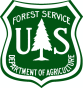 In partnership with Plumas County Arts Commission “Artist in Residence” 2024 ApplicationName: _______________________________________________________________________________Address: _____________________________________________________________________________Phone number: ___________________________ Email address: ________________________________Web site link: _________________________________________________________________________In addition to this application form, the submission packet must include: a cover letter, resume of art experience, and an electronic file or website link of artwork. Literary samples should not exceed 10 pages.Medium of Art and Description of Artwork: ___________________________________________________________________________________________________________________________________________________________________________________________________________________________________________________________________________________________________________________________________________________________________________________________________________________________________________________________________________________________________________________________________________________________________________________________________________________What is your background in art?: ______________________________________________________________________________________________________________________________________________________________________________________________________________________________________________________________________________________________________________________________________________________________________________________________________________________________________________________________________________________________________________________________Why do you want to participate in the Plumas National Forest Artist in Residence Program?______________________________________________________________________________________________________________________________________________________________________________________________________________________________________________________________________________________________________________________________________________________________________________________________________________________________________________________________________________________________________________________________You may add additional pages if you prefer, or if needed.The dates for the 2024 Lookout stay are: August 19 to 22 	September 16 to 19Please check the date that works best for you.Application Deadline is Friday, May 31st, 2023.For visual artwork, artists are requested to make an appointment to deliver 2 original representative samples of your work to the Plumas Arts Gallery between Wednesday, May 25th and Friday, May 31st during gallery hours between 11am and 5pm. Call 530-283-3402 to make an appointment.It is our intention to make decisions by May 15, 2023.  Mail this Application Package to:Plumas Arts				P.O. Box 600Quincy, CA 95971Or email to: Gallery@plumasarts.orgFor questions: email Gallery@plumasarts.org or call 530.283.3402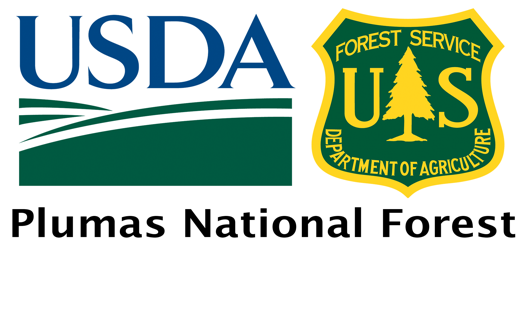 USDA is an equal opportunity provider, employer and lender.